ase 2:10-cv-00558-RLH -PAL 	Document 1 	Filed 04/19/10   Page 1 of 6MITCHELL D. GLINER, ESQ. Nevada Bar #0034192 	3017 West Charleston Blvd., #95Las Vegas, NV 	891023		(702) 870-8700 (702) 870-0034 Fax4 	Attorney for Plaintiff5UNITED STATES DISTRICT COURT6 	DISTRICT OF NEVADA7DAN A. MATTILA, 	)8	)Plaintiff, 	)9101112LAW OFRCES	13MITCHELL D. GLJNER3017 w. Charleston Blvd.Suila 95Las VeQas. Nevada 89102(702) 87H700	15)VS.	)) PINNACLE CREDIT SERVICES, LLC,) a foreign Limited Liability 	)Company, and 	)NATIONAL ACTION FINANCIAL 	)SERVICES, a foreign 	)corporation, 	))Defendants. 	))No.JURY DEMANDED16	COMPLAINT17	JURISDICTION18		1.   The jurisdiction of this Court attains pursuant to the FDCPA, 15 u.s.c. §  1692k(d)I          28 u.s.c. §  1331, 28 u.s.c. §  1332, and the doctrine of supplemental jurisdiction.  Venue lies in theSouthern Division of the Judicial District of Nevada as Plaintiff's claims arose from acts of the Defendants perpetrated therein.PRELIMINARY STATEMENT2.   This action is instituted in accordance with and to remedy Defendants' violations of the Federal Fair Debt Collection Practices Act, 15 U.S.C §  1692 et seq. (hereinafter "FDCPA"), and of related state law obligations brought as supplemental claims hereto.ase 2:10-cv-00558-RLH -PAL 	Document 1 	Filed 04/19/10   Page 2 of 6789101112LAW OFACES	13MITCHELL D. GLINER3017 W. Charleston Blvd. 14Suite 95las Vegas. Nevada 89102(702) 870-8700	15161718192021222324252627283.   In 2006 Defendants initiated a campaign of abusive, unfair, unreasonable, and unlawful debt collection activity directed against Plaintiff in Las Vegas, Nevada.4.   As a result of these  and other violations of law, Plaintiff seeks hereby to recover actual and statutory damages together with reasonable attorney's fees and costs.PARTIES5.  Plaintiff, Dan A. Mattila, is a natural person who resides in Las Vegas, Nevada, and is a "consumer" as defined by 15U.S.C. Section 1692a(3) and allegedly owes a "debt" as defined by15 U.S.C. Section 1692a(5).6. 	The Defendant, Pinnacle Credit Services, LLC, (Pinnacle) is a Limited Liability Company, the principal purpose of whose business is the collection of debts operating a debt collection agency from its principal place of business in Minneapolis, MN and regularly collections or attempts to collect debts owed or due or asserted to be owed or due another, and is a "debt collector" as defined by 15. U.S.C. Section 1692a(6).7.   The Defendant National Action Financial Services, (National) is a foreign corporation, the principal purpose of whose business is the collection of debts, operating a debt collection agency from its principal place of business is Buffalo, NY, and regularly collects or attempts to collect debts owed or due or asserted to be owed or due another, and is a "debt collector" as defined by 15 U.S.C. Section 1692a(6).2ase 2:10-cv-00558-RLH -PAL 	Document 1 	Filed 04/19/10   Page 3 of 69101112LAW OFRCES	13MITCHEll. D. GLJNER3017 w. Cha eston Blvd.  14Sutte 95Las Vegas. Nevada 89102FACTUAL ALLEGATIONS8.  Plaintiff repeats, realleges and asserts all factual allegations contained ln the preliminary statement to this Complaint and reasserts them as incorporated in full herein.9.  The debt underlying this action was paid by Plaintiff during June, 2003.10.  The underlying account is otherwise barred by the applicable Statute of Limitations.11.  Pinnacle was previously sued in Federal Court for previously illegally attempting to collect this account, styled Mattila v. Pinnacle Credit Services, LLC et al, Case No. 2:07-cv-01327-KJD-RJJ (2007).12. Notwithstanding, Pinnacle has incomprehensibly assigned this account to National (Exhibit 1).3ase 2:10-cv-00558-RLH -PAL 	Document 1 	Filed 04/19/10  Page 4 of 6123456789101112LAW OFACES	13M!TCHEU. D. GUNER3017 W. Char1eslon Blvd.   14Las Yegas. Nevada 89102(702) 870-8700 	15161718192017. The foregoing  acts and omissions of Defendants were undertaken by it willfully, maliciously, and intentionally, knowingly, and/or in gross or reckless disregard of the rights of Plaintiff.18.	Indeed, the foregoing acts and omissions of Defendantswere undertaken by it indiscriminately and persistently, as part of its regular and routine debt collection efforts, and without regard to or consideration of the identity or rights of Plaintiff.19. 	As a proximate result of the foregoing acts and omissionof Defendants, Plaintiff has suffered actual damages and injury, including, but not limited to, stress, humiliation, mental anguish and suffering, and emotional distress, for which Plaintiff should be compensated in an amount to be proven at trial.20.	As 	a 	result 	of 	the 	foregoing acts and omissions ofDefendants, and in order to punish Defendant for its outrageous and malicious conduct, as well as to deter it from committing similar acts in the future as part of its debt collection efforts, Plaintiff is entitled to recover punitive damages in an amount to be proven at trial.CAUSES OF ACTION COUNT I21. 	The 	foregoing acts and omissions of Defendantsconstitute violations of the FDCPA, including, but not limited to, Sections 1692c, 1692d, 1692e 1692f and 1692g.22. Plaintiff  is entitled to recover statutory damages, actual damages, reasonable attorney's fees, and costs.COUNT II4ase 2:10-cv-00558-RLH -PAL 	Document 1	Filed 04/19/10   Page 5 of 69101112LAWOFRCES	13MJTCHaL D. GLJNER3017 W.Charleston BMI  14Suite 95Las Vegas. Nevada 89102(702)  870-8700	151617181920212223242526272823.  The foregoing acts and omissions of Defendants constitute unreasonable debt collection practices in violation of the doctrine of Invasion of Privacy.  Kuhn v. Account Control Technology, Inc.,865 F.	Supp. 1443, 1448-49	(D. Nev. 1994); Pittman v. J. J. MacIntyre Co. of Nevada, Inc., 969 F. Supp. 609, 613-14 (D. of Nev.1997).24.  Plaintiff is entitled to recover actual damages as well as punitive damages in an amount to be proven at trial.JURY   DEMANDEDPlaintiff hereby demands trial by a jury on all issues so triable.THEREFORE,  Pla:tntiff prays that this Honorable Court grant the following relief:1. 	Award actual damages.2. 	Award punitive damages.3. 	Award statutory damages of $1,000 pursuant to 15 U.S.C.§  1692k.4.	Award reasonable attorney fees.5. 	Award costs.6.   Grant such other and further relief as it deems just and proper.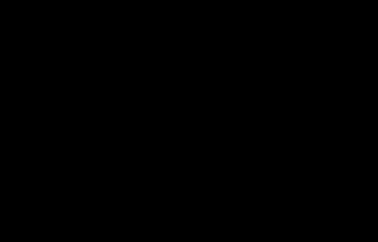 BoulevardLas Vegas, NV 	89102Attorney for Plaintiff5Case 2:10-cv-00558-RLH -PAL 	Document 1165 LAWRENCE BELL  Dh _ fE 100PO BOX 9027WILLIAMSVILLE, NY 14231-9027FORWARDING SERVICE REQUESTEDm1 m mLm11m1n11111111 ma llflll lll m1n llll 1n1Filed 04/19/10   PTf/Af:!sNational  Action Financial Services, Inc.HJ00-304-8519  1-716-565-1020Fax 716-65o-626BPrevious Creditor: VERIZON WIRELESSCurrent Creditor: PINNACLE CREDIT SERVICESLLCAccount Number: 0011051633989900001Balance: $419.60 '<"MAR 22 201016561643801 	•A-04-R56-AM-01961·9I1111 111••• 11111111··1111'111llll 111zl 111·t 1•zlzzl11 ll·ll'lllllllDAN A MATTILA3736 BACH WAYN LAS VEGAS NV 89032-0629NATIONAL ACTION FINANCIAL SERVICES PO BOX9027WILLIAMSVILLE NY 14231-9027I,,,II,J..J •• I.I ..II..,,IIJ,J,,JJ ..,..J,IIII,J,,I.IJ ..,J ..I.IIPlease check box if above address is incorrectand indic; te change(si on reverse. 	T Please  detach and return top portion with your paymen' '. . _ OEAB..DMJ.AMATIJLA:. _           _PINNACLE CREDIT SERV.ICES LLC,HASPURCt-iASED·THE.ABOVEREFERENCEDACCOUNTFROM THEABOVE .. REFERENCED PREVIOUS CREDITOR.  PINNACLE CREDIT SERVICES LLC-HAS.PLACED YOUR ACCOUNT WITH THIS AGENCY FORCOLLECTION. PINNACLE CREDIT SERVICESLLC HASADVISED US THAT INTEREST WILL CONTINUETO ACCRUE ON YOUR ACC.OUNTAS PROVIDED FOR _IN YOUR AGBEEMENT WITH THE ORIGINAL CREDIT··GRANTOR.AS OF THE DATE OF THIS LETTER YOU OWE $419.60. BECAUSE OF INTEREST,: LATE CHARGES, AND OTHER CHARGES THAT MAY VARY FROMDAY TO DAY, THEAMOUNTDUEON THEDAYYOUPAY MAY BE.GREATER. HENCE. IF YOU PAYTHEAMOUNTSHOWN ABOVE, AN ADJUSTMENTMAY'BE NECESSARY AFTER WE RECEIVE YOUR CHECK. IN WHICH EVENT WE WILL INFORM YOU BEFORE DEPOSITING THE CHECK FOR COLLECTION. FOR FURTHER INFORMATION, WRITETHE UNDERSIGNED OR CALL;--•  ,·.	.   '  . .   .    .	· - .	'       .. 	'•  ...._.   ..	.  - 	'        '	'	·< :   y. :	._ . -  :	' ' 	-WE RECOGNIZE YOU MAY HAVE EXPERIENCED DIFFiCULT CIRCUMSTANCES THAT PREVENTED  YOU FROM REPAYING THIS OBLIGATION AS ORIGINALLY AGREED. PLEASE HEMIT THE ENTIRE BALANCE DUETO·OUR OFFICE USING THE RETURN ENVELOPE PROVIDED.    IF YOU HAVEANY  QUESTIONS OR WISH TO DISCUSS YOUR. ACCOUNT WITH ONEOF OUR REPRESENTATIVES, PLEASE CALL OUR TOLL-FREE NUMBERAT 1-800-304-8519.NATIONAL ACTION FINANCIAL SERVICES. INC·THIS IS AN ATTEMPT TO COLLECT A DEBT AND ANY INFORMATION OBTAINED-WILL BE USED FOR THAT PURPOSE. THIS IS A COMMUNICATION FROMA DEBT COLLECTOR. 	'	.-	:_·.	·:··_.	.    .	.· .UNLESS YOU NOTIFY THIS OFFICE WITHIN 30 DAYS AFTERRECEIVING THIS N0TICETHATYOU DISPUTE THE VALIDITY OF THE DEBT ORANY PORTION THEREOF,'OUR OFFICE WILLAS8UME THIS DEBT IS VALID.  IFYOU· NOTIFY THIS OFFICE IN WR'!TINGWITHIN 30 DAYS FROM RECEIVING THIS NOTICE THAT  YOU DISPUTEiHIS DEBT OR ANY PORTION THEREOF, THIS OFFICE WILL OBTAIN VERIFICATION OF THE DEBT.OR OBTAIN A COPY OF A JUDGMENT AND MAIL YOU A COPY OF SUCH JUDGMENT OR VERIFICATION. UPON YOUR WRITTEN REQUEST WITHIN 30 DAYS AFTER RECEIVING THIS NOTICE, THIS OFFICE WILL PROVIDE YOU WITH THE NAME AND ADDRESSO-FTHEORIGINAL CREDITOR. IF D- IFFERENT FROM T-HE CU- R·    RENTC-REDI-TOR.c ·	..-	-	'-.:-. 	..NATIONAL ACTION FINANCIAL SERVICES, INC., 165 LAWRENCE BELL DRIVE, STE 100, P.O. BOX 9027, WILLIAMSVILLE, NY 14231-9027. 	.	.	.FOR PROBLEMS RELATING TO THE HANDLING OF THIS ACCOUNT YOU MAY CONTACT OUR COMPLIANCE DEPARTMENT AT 1800-847-9106. 	.EXHIBIT	112345612345678(702) 870-87001513.	Pinnacle confidentially resolved the 2007 action.1614.	Notwithstanding, Pinnacle again assigned the underlying17account for collection despite explicit knowledge Plaintiff was18indeed represented by counsel in violation of FDCPA §  1692c(a)(2).19Kuhn v. Account Control Technology, Inc., 865 F. Supp. 1443, 145320(D. Nevada 1994).2115.	Plaintiff had a right "to be left alone" which Pinnacle22serially ignored. 	Kuhn v. Account Control Technology, Inc., 865 F.23	Supp. 1443, 1448 (D. Nev. 1994).23	Supp. 1443, 1448 (D. Nev. 1994).24	16.	Defendants' attempts to knowingly collect on a fully24	16.	Defendants' attempts to knowingly collect on a fully25	satisfied, time-barred and otherwise invalid debt was in violation25	satisfied, time-barred and otherwise invalid debt was in violation26	of both FDCPA §§ 1692e(2)(A) and (10) and FDCPA §  1692f.	Kimber v.26	of both FDCPA §§ 1692e(2)(A) and (10) and FDCPA §  1692f.	Kimber v.27	Federal Financial Corp., 668 F. Supp. 1480, 1487-89	(M.D. Ala.27	Federal Financial Corp., 668 F. Supp. 1480, 1487-89	(M.D. Ala.28	1987).28	1987).12345678